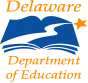 Measures of School Success and ReportingDiscussion GroupNovember 7, 20166:00 p.m. – 8:00 p.m.AgendaWelcome and IntroductionsDiscussion Topic:  Statewide Accountability System and Meaningful Differentiation of SchoolsWrap-up/Next steps Last 15 Minutes of the Meeting Reserved for Public Comment